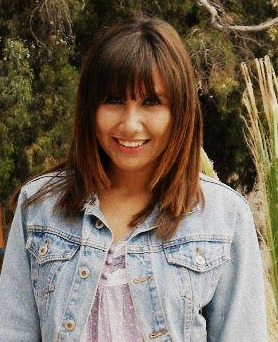 Resumen de VidaMariana Escamilla Espinoza, estudiante de Ciencias de la Comunicación nacida en Guadalajara, México, es una Joven que desde pequeña sabia que quería era escribir historias que tuvieran un mensaje social y crearan conciencia en la Sociedad actual.Siendo hija única y rodeada de gente mayor, siempre le interesaron temas diferentes a los que le interesaban a los niños de su edad, esto, conjunto con su amor por la música Rock hicieron que sintiera gran interés por los movimientos sociales que acontecieron de 1960 a 1970.En esta, su primera obra plasma el movimiento cultural más importante de esa época: El Hippie y como influencio incluso a  las sociedades más conservadoras.